Autumn 102.09.19(3 days)09.09.1916.09.1916.09.1923.09.1930.09.1907.10.1907.10.1914.10.19Autumn 1Review & Consolidate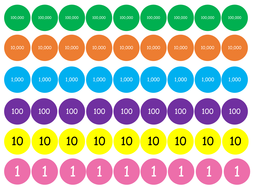 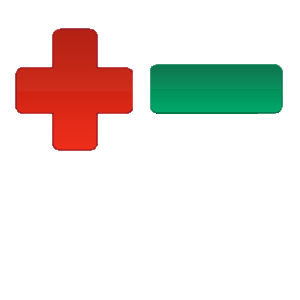 Autumn 1Review & ConsolidateUnit 1Place Value within 1,000Unit 1Place Value within 1,000Unit 1Place Value within 1,000Unit 1Place Value within 1,000Unit 2Addition and Subtraction Unit 2Addition and Subtraction Unit 2Addition and Subtraction Unit 2Addition and Subtraction Autumn 228.10.1904.11.1911.11.1911.11.1918.11.1925.11.1902.12.1902.12.1909.12.1916.12.19(4 days)Autumn 2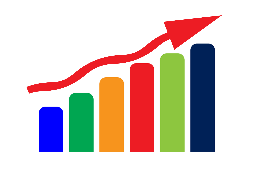 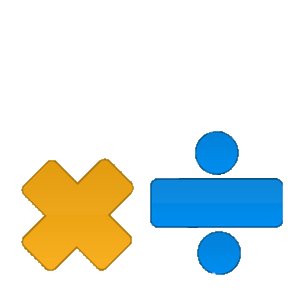 …Autumn 2Unit 3 Addition and SubtractionUnit 3 Addition and SubtractionUnit 3 Addition and SubtractionUnit 7StatisticsUnit 7StatisticsUnit 4Multiplication and DivisionUnit 4Multiplication and DivisionUnit 4Multiplication and DivisionUnit 4Multiplication and Division…Spring 106.01.20(4 days)13.01.2020.01.2020.01.2027.01.2003.02.2010.02.2010.02.20Spring 1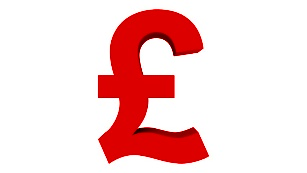 Spring 1Unit 5Multiplication and DivisionUnit 5Multiplication and DivisionUnit 5Multiplication and DivisionUnit 5Multiplication and DivisionUnit 5Multiplication and DivisionUnit 6Measurement - MoneyUnit 6Measurement - MoneyUnit 6Measurement - MoneySpring 224.02.2002.03.2009.03.2009.03.2016.03.2023.03.2030.03.2030.03.20Spring 2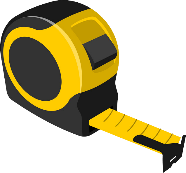 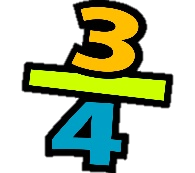 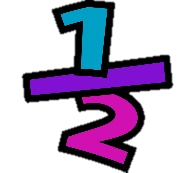 Spring 2Unit 8 Measurement - LengthUnit 8 Measurement - LengthUnit 8 Measurement - LengthUnit 8 Measurement - LengthUnit 9FractionsUnit 9FractionsUnit 9FractionsUnit 9FractionsSummer 120.04.2027.04.2004.05.20(4 days)04.05.20(4 days)11.05.2018.05.20Summer 1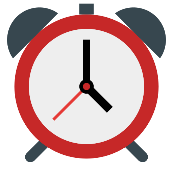 Summer 1Unit 10FractionsUnit 10FractionsUnit 10FractionsUnit 11Measurement - TimeUnit 11Measurement - TimeUnit 11Measurement - TimeSummer 2  01.06.2008.06.2015.06.2015.06.2022.06.2029.06.2006.07.2006.07.2013.07.20Summer 2  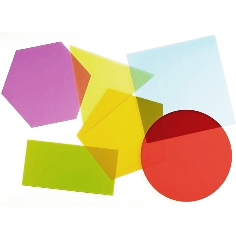 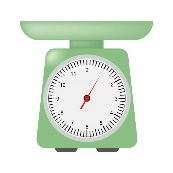 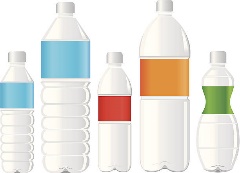 ……Summer 2  Unit 12Angles and Properties of ShapeUnit 12Angles and Properties of ShapeUnit 12Angles and Properties of ShapeUnit 13Measurement - MassUnit 13Measurement - MassUnit 14Measurement - CapacityUnit 14Measurement - Capacity……